Приоритетная область «Познание».В интеграции: «Коммуникация», «Социализация», «Художественное творчество», «Безопасность».Цель: расширить и уточнить представления детей о диких животных средней полосы России.Задачи: закрепить знания детей о диких животных наших лесов; вспомнить их названия, внешние признаки, повадки, чем питаются, как называются их жилища.Развивать грамматически правильную речь на основе ответов на вопросы.Формировать у детей навыки сотрудничества в совместной деятельности, взаимодействовать, договариваться и согласовывать свои действия.Развивать творческую инициативу, воспитывать самостоятельность.Воспитывать бережное отношение к природе и ее обитателям.Предварительная работа: чтение книги Т.А. Шорыгиной «Какие звери в лесу».Материалы для непосредственно-образовательной деятельности: картины с изображением диких животных, волшебная палочка, следы животных, мягкие игрушки (заяц, лиса, медведь, волк), картина с изображением зимнего леса.Ход мероприятия: I. Оргмомент (в игровой зоне).- Ребята, мы с вами уже говорили о том, как меняется природа зимой, говорили о приметах зимы. Но ведь животные – это часть природы, значит и с ними тоже происходят перемены. А вот какие – это мы сейчас узнаем. Я вам предлагаю совершить небольшое мысленное путешествие в зимний лес. В этом нам поможет волшебная палочка. С ее помощью мы быстро перенесемся на лесную поляну, чтобы вспомнить какие же животные водятся в наших лесах. Закройте глаза, выполняйте со мной специальные движения:Ты сначала улыбнись, на носочки поднимись,Руку правую вперед, ногу левую назад,А теперь остановись и немножко покружись!С помощью ее чудес (показываю волшебную палочку),Мы попали в дивный лес.- Вот мы и в лесу. (Воспитатель обращает внимание на следы, выложенные на полу).- Ребята, если хорошо приглядеться, на снегу можно увидеть расписные узоры разных следов. А если есть следы, значит их кто-то оставил? Наверное, это следы человека, который гулял в лесу? (Следы зверей).- Почему вы решили, что это следы зверей, а не человека? Вы хотите узнать, какие звери оставили свои следы? (Воспитатель обращает внимание детей на следы зайца). Как вы думаете, какой зверь оставил этот след? (Дети внимательно рассматривают след зайца). (Приложение №3)- А чтобы вам было легко догадаться, чей этот след, я загадаю вам загадку:Прыгун-трусишка:Хвост-коротышка,Глазки с косинкойУшки вдоль спинки,Одежка в два цветаНа зиму, на лето.-  Это заячьи следы. Скажите, что умеет делать заяц? (бегает, прыгает, скачет, убегает, прячется, трясется, скрывается, путает следы, отдыхает, кушает, спит, сидит).- Как вы понимаете «Путает следы?»(бегает то влево, то вправо, прыгает то в одну сторону, то в другую, то назад, то вперед, то бежит по кругу).- Ребята, давайте представим, что мы зайчики и немного отдохнем.Физминутка:Скачут, скачут во лесочкеЗайцы – серые клубочкиРуки возле груди, как лапки у зайцев; прыжки.Прыг – скок, прыг – скок – Встал зайчонок на пенекПрыжки вперед – назадВсех построил по порядку, стал показывать зарядку.Раз! Шагают все на месте.Два! Руками машут вместе.Три! Присели, дружно встали.Все за ушком почесали.На четыре потянулись.Пять! Прогнулись и нагнулись.Шесть! Все встали снова в ряд,Зашагали как отряд.- Почему про зайца говорят: летом - серый, а зимой – белый? (Заяц линяет, у него выпадает короткая серая шерсть, а вырастает длинная, пушистая, теплая, белая шерсть.)- А как заяц себе домик устраивает? (У него нет отдельной норки. Днем обычно спит в снежной ямке или зарывшись в сугроб, а ночью выходит добывать еду: обгладывать кору деревьев).- А как узнать зайца? Какой он? (У зайца длинные уши, короткие передние лапы, а задние большие, длинные и сильные, поэтому зайцы быстро бегают и прыгают). - Молодцы! С одним следом мы уже разобрались, но тут еще чьи-то следы. Чьи же они? (Приложение №4)(Воспитатель загадывает загадку о лисе).Хитрая плутовка,Рыжая головка,Хвост пушистый – краса,А зовут ее…..( Лиса)- Это следы лисы. А теперь давайте пройдем по ее следу.(Дети проходят и находят лису – игрушку) (Приложение №6).- Скажите, как называется дом, где живет лиса? (Нора). Чем питается лиса зимой? (Мышами, зайцами). Правильно, лиса обнюхивает снег, ищет мышиные норки. Так мышами и кормится всю зиму.Р- ебята, давайте пройдем и посмотрим, какие еще следы остались на снегу. Вот этот след рассмотрите повнимательнее. Какой он? Кому принадлежит?  (Приложение №5) (Воспитатель загадывает загадку про волка).На овчарку он похож:Что не зуб, то острый нож!Он бежит, оскалив пасть, На овцу готов напасть.(Волк).- Молодцы ребята! Разгадали загадку. А теперь поиграем пальчиками.Пальчиковая игра «Волк» (как «собака» из пальцев). Несколько раз открыть и закрыть «пасть»: «Зубастый волк зубами: Щелк!».-  А как вы догадались, что это следы волка? (Они большие, похожи на лапу собаки).-  Ребята, пройдемте по следу волка. (Дети проходят по следу и находят под елкой игрушку волка).(Приложение №7).- Чем питается зимой волк? (Зайцами и другими животными).  - Как называется дом волка? (Логово). - Молодцы ребята, все следы разгадали!(Воспитатель обращает внимание на большой сугроб).- Посмотрите, а что это за странный сугроб в лесу? Из сугроба идет пар. Вспомните, когда изо рта идет пар? (Когда мы дышим зимой на улице).-  Значит, здесь кто-то дышит. Кто догадался, что это за сугроб? (Это берлога медведя).-  Это берлога, но только бурого медведя. Еще осенью медведь вырыл под стволом дерева углубление, прикрыл его мягким мхом и мягкими еловыми веточками. А потом лег мордочкой к выходу и снежный буран замел его и берлогу. Только узкая щель осталась (показывает ее) через которую в берлогу поступает свежий воздух. Зима. Холод. Стужа. А в медвежьей берлоге тепло и уютно.(В импровизированной берлоге дети видят медведя (мягкую игрушку) ). (Приложение №7).- Ребята, а медведь зимой чем питается? (Медведь в берлоге зимой спит (это еще называется «спячка»), поэтому особых припасов на зиму они не делают, заботятся только о теплом домике для себя. Осенью стараются посытнее наесться, чтобы всю зиму спокойно проспать).- А чтобы нам не проспать, сделаем динамическую паузу:Медвежата в чаще жили (шаги вперевалку).Вперевалочку ходили. Вот так, вот так, вперевалочку ходили.И друг с другом все дружили (обнимаются).И друг с другом все дружили.Вот так, вот так (дети обнимаются).Медвежата те дружили (жмут друг другу руки).(В.Антонова)- Ребята, нам пора возвращаться в детский сад. Закрывайте глазки и волшебная палочка перенесет нас обратно в нашу группу.II. Продуктивная деятельность (в рабочей зоне):(воспитатель предлагает детям пройти за столы).- Ребята, где мы с вами побывали? Что вы видели в зимнем лесу? Что вам понравилось больше всего?- А сейчас предлагаю вам вылепить из пластилина, то что вам больше всего понравилось и запомнилось.(Дети лепят по замыслу).Организация выставки «Зимний лес».Приложение №1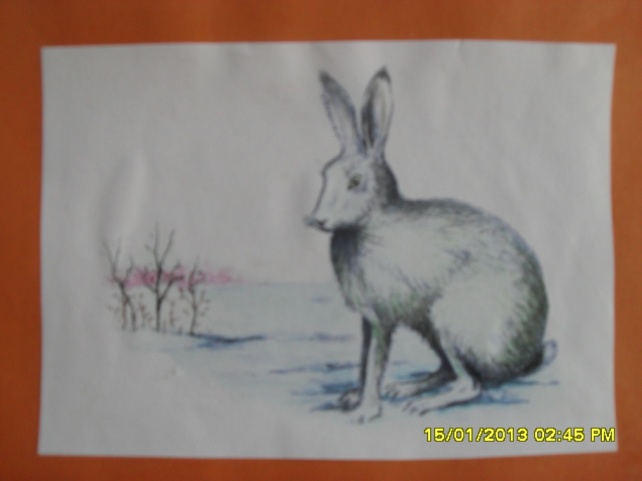 Заяц 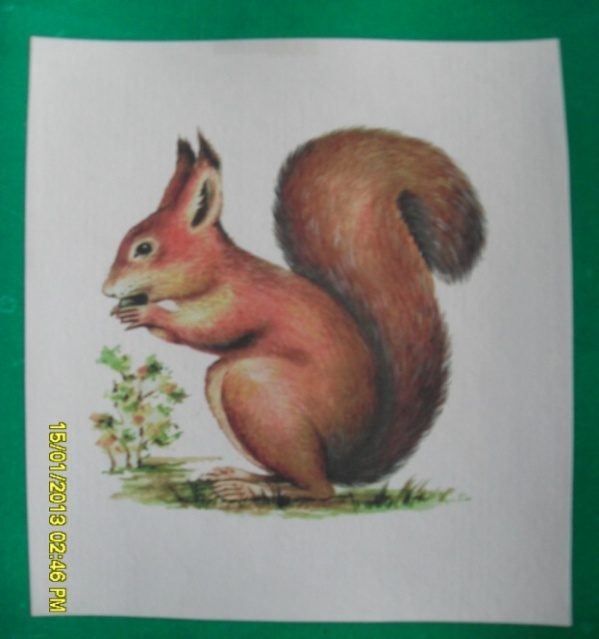 Белка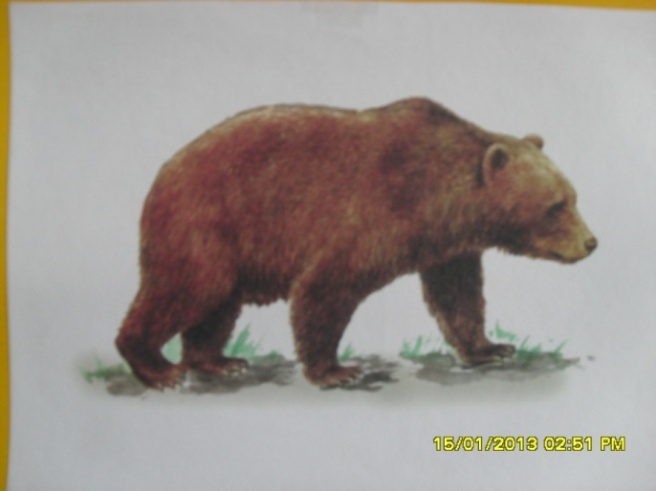 Медведь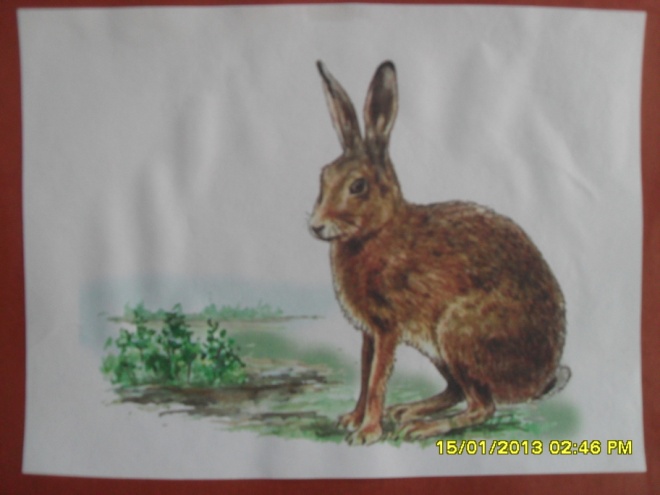 Заяц 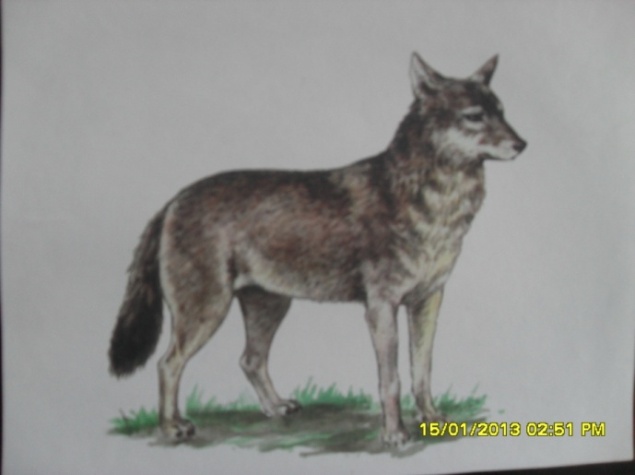 Волк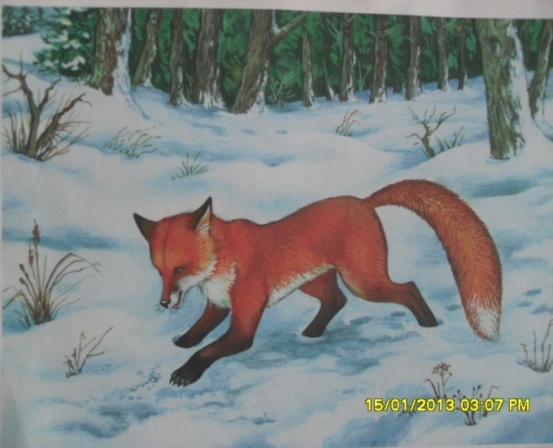 ЛисаПриложение №2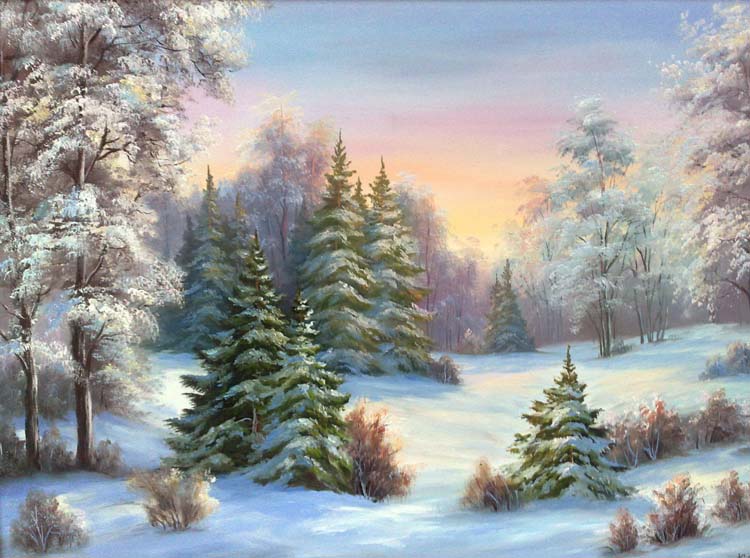 Картина «Зимний лес»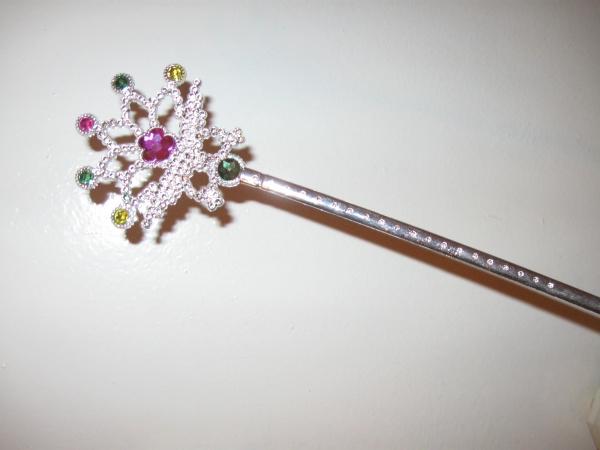 Волшебная палочкаПриложение №3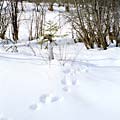 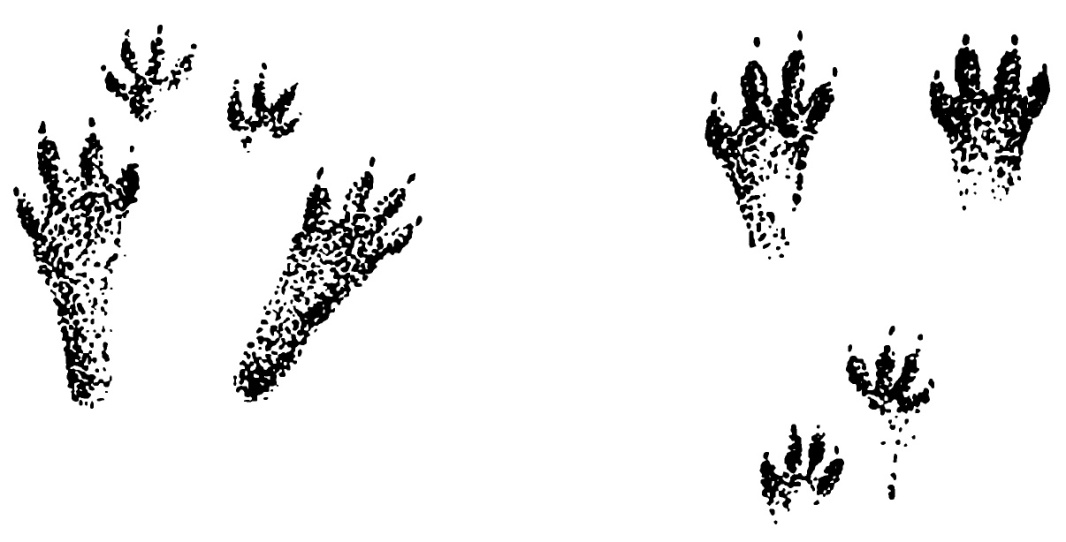 Приложение№4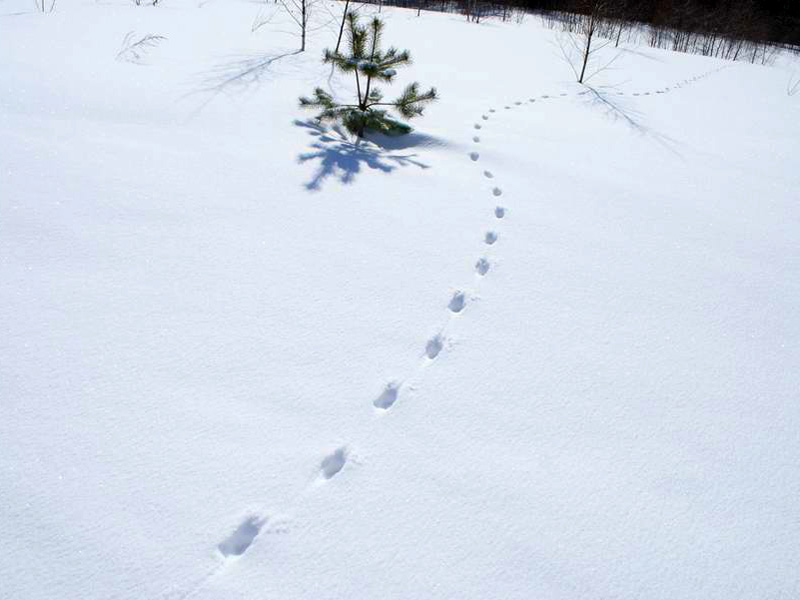 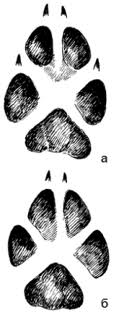 Приложение№5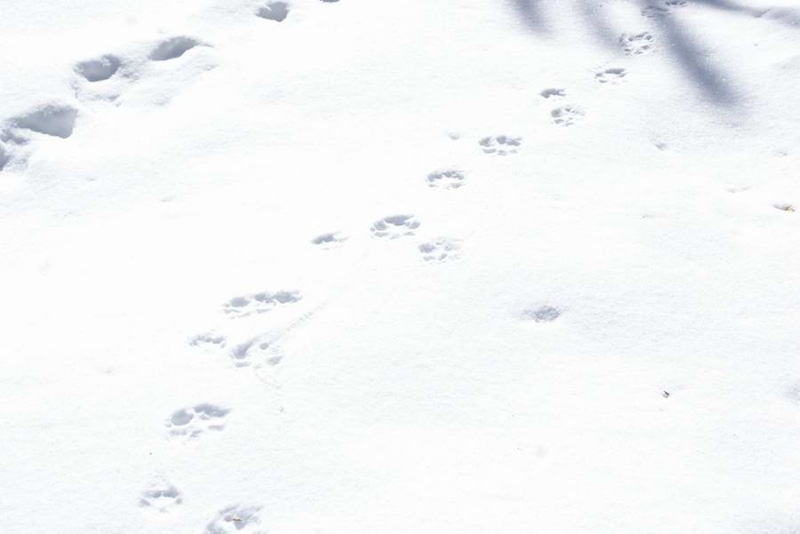 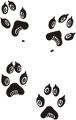 Приложение№6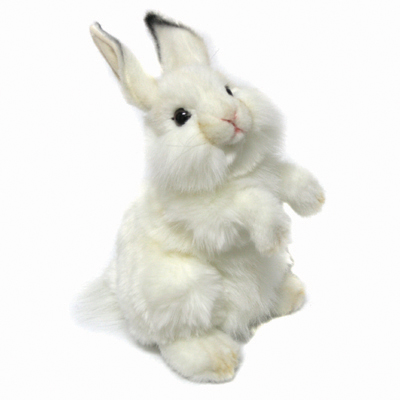 Игрушка «Заяц»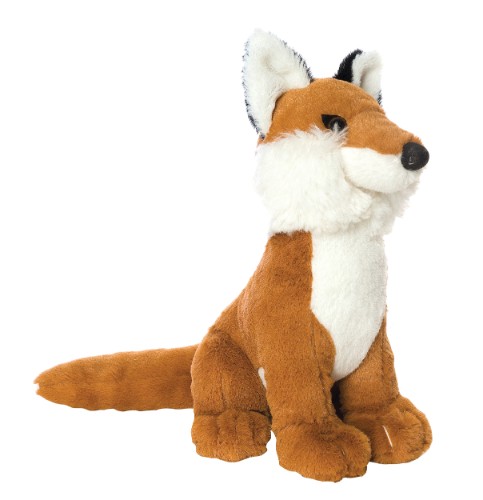 Игрушка «Лиса»Приложение№7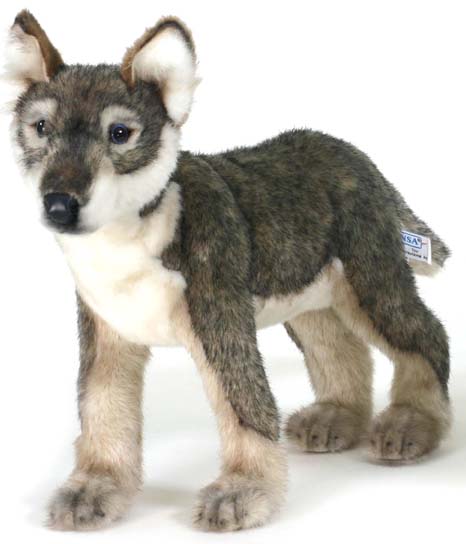 Игрушка «Волк»                          Т                                                                                                                                                              тттттттттттттт                                                          Игрушка «Медведь»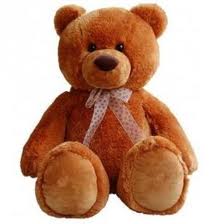 Приложение№8Выставка «Зимний лес»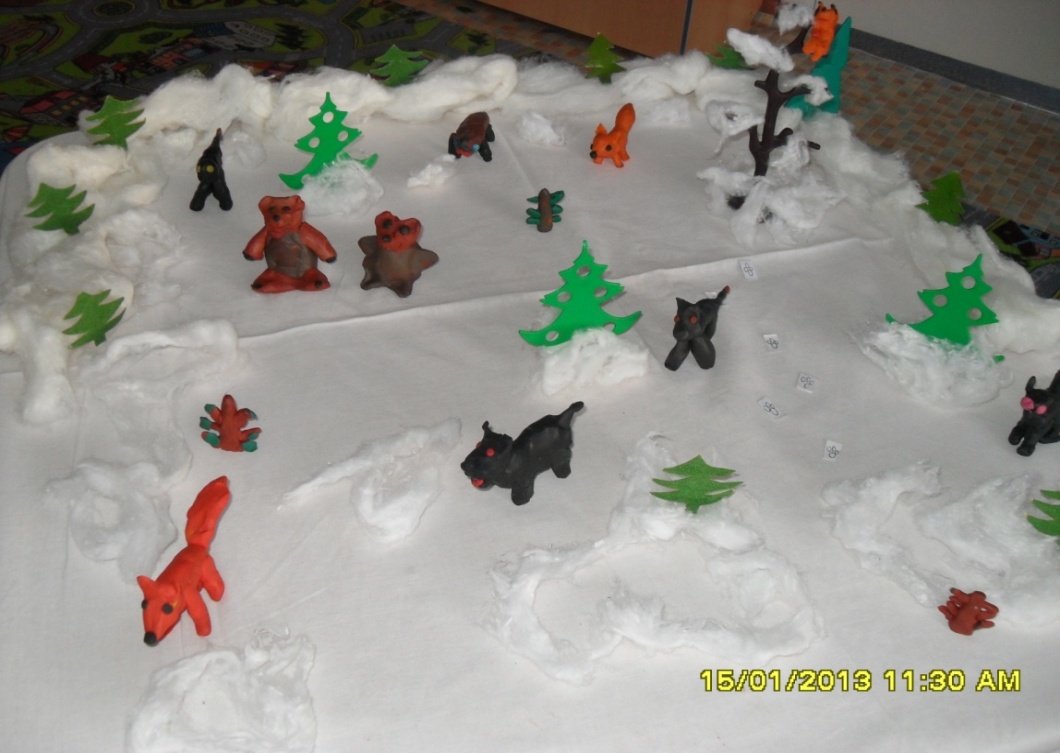 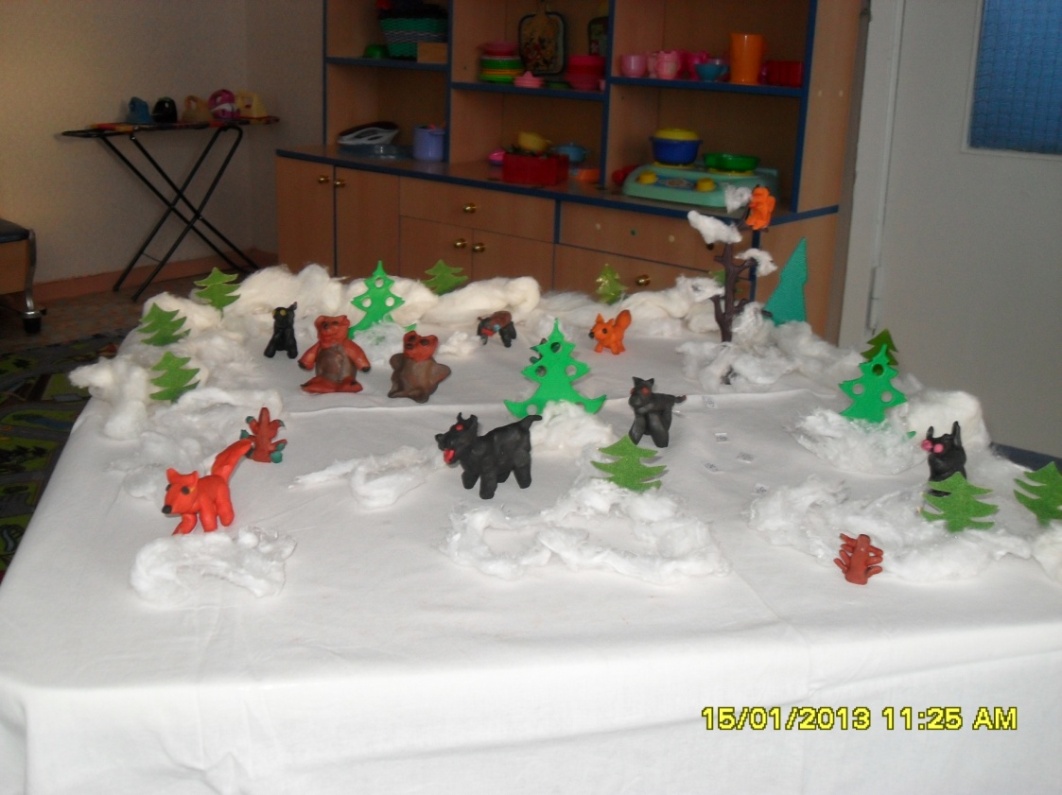 Приложение№9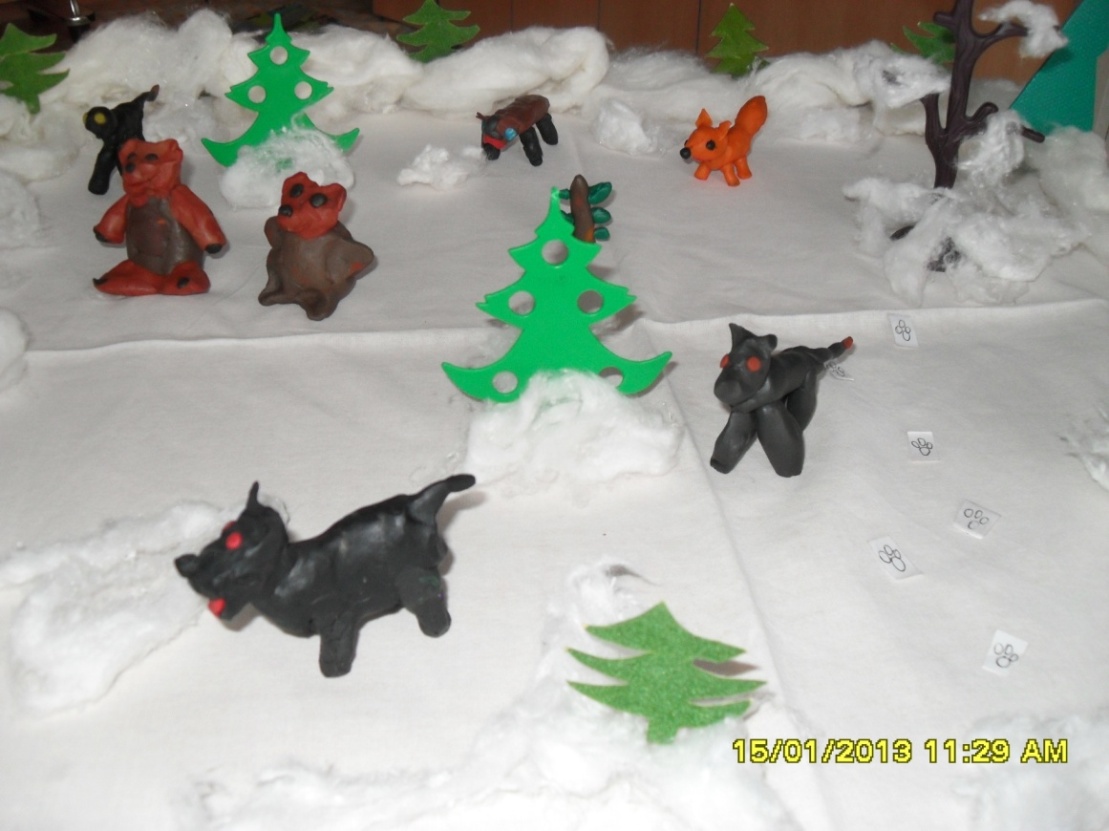 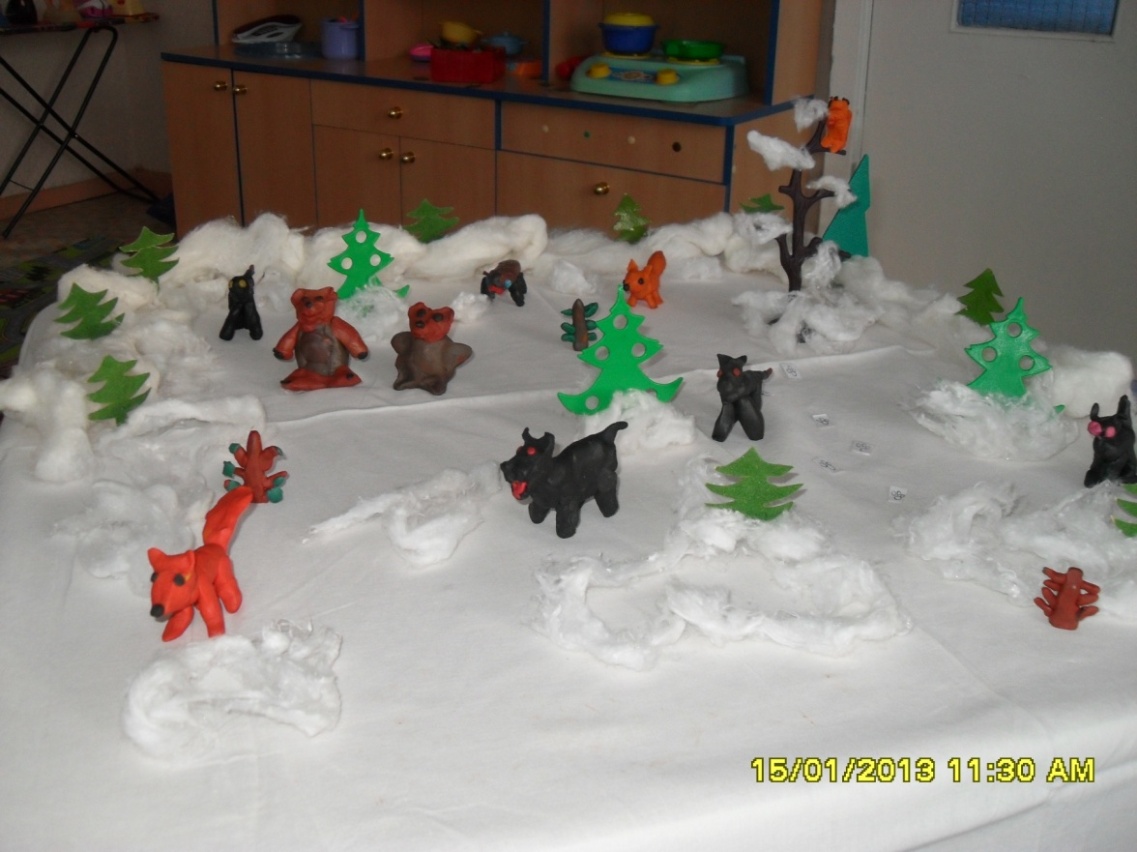 